PARACURU CIA. DE DANÇA  Portfólio            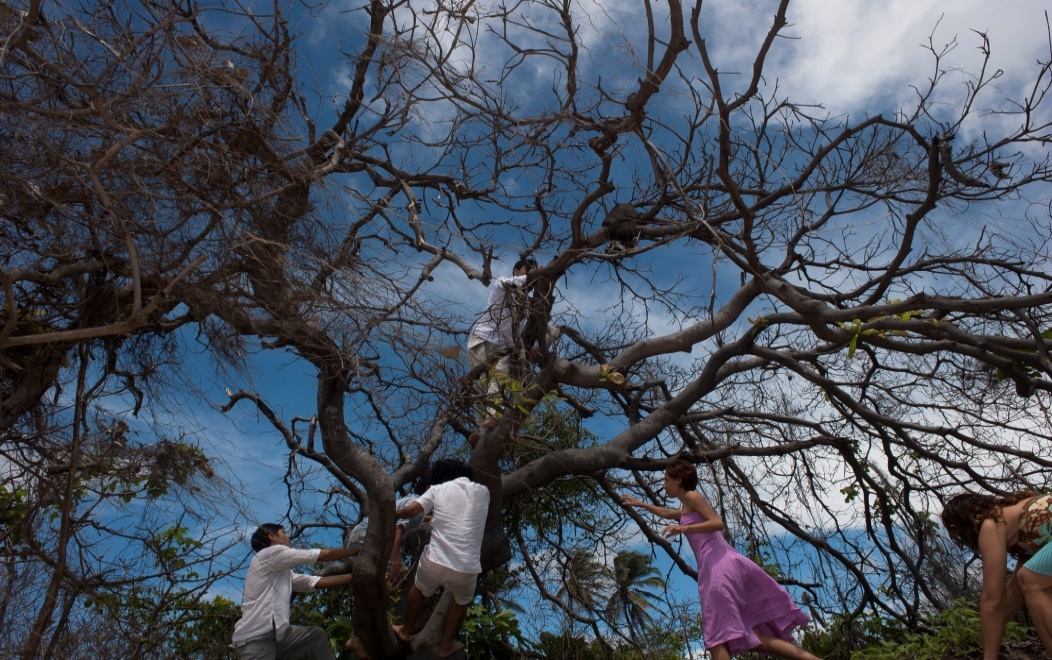 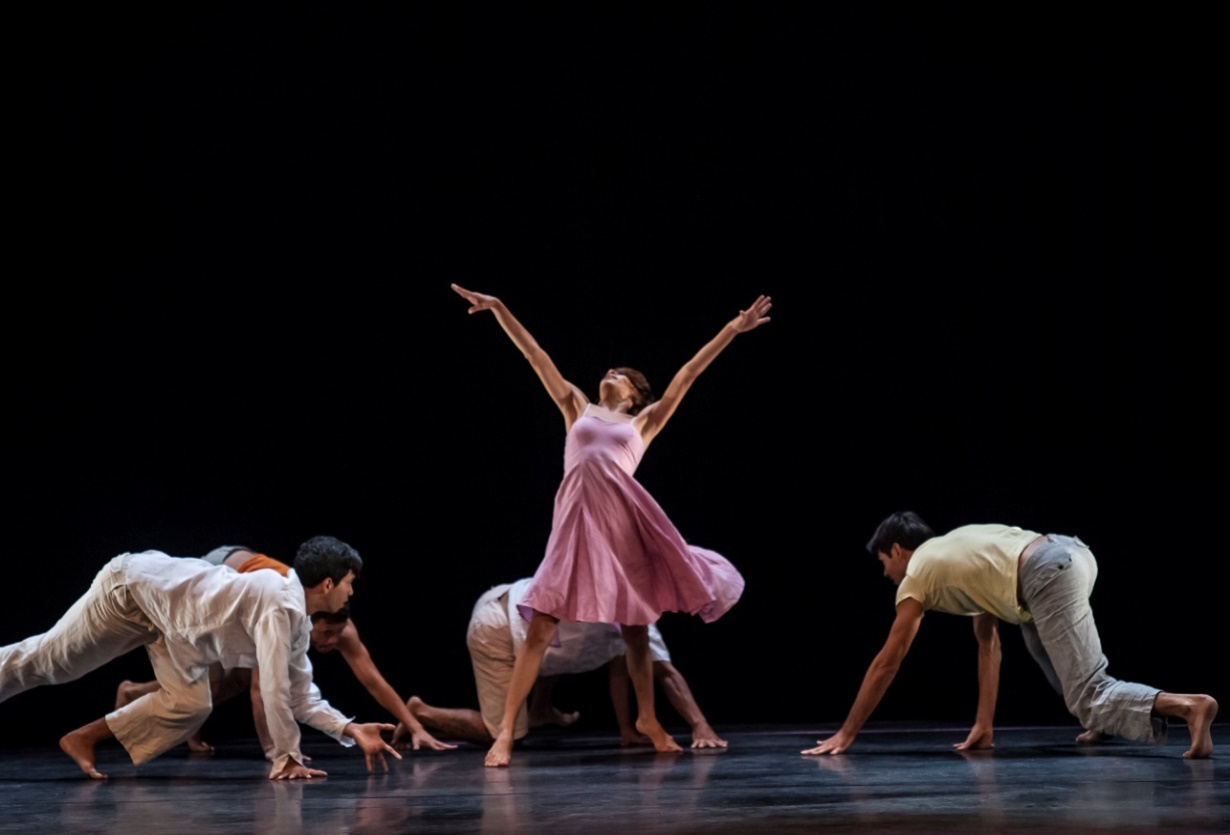 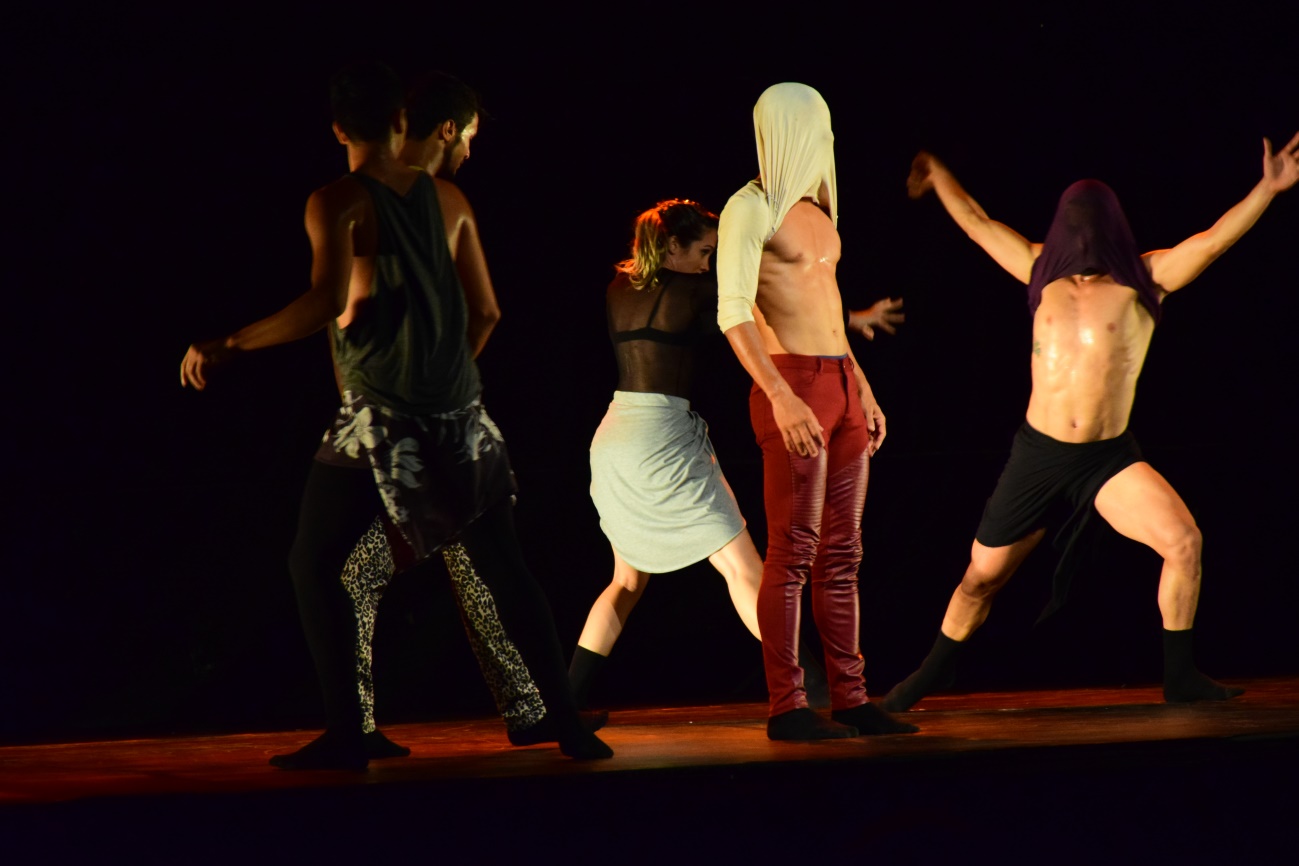 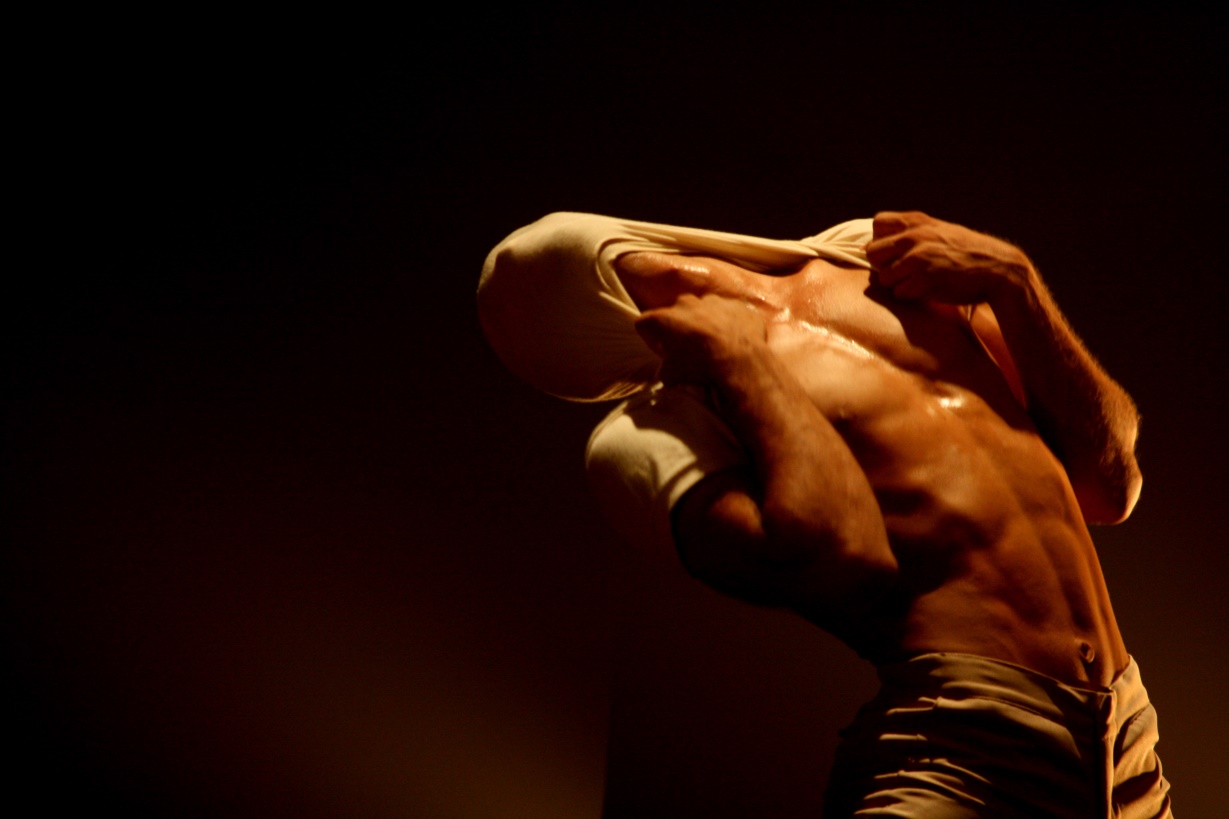 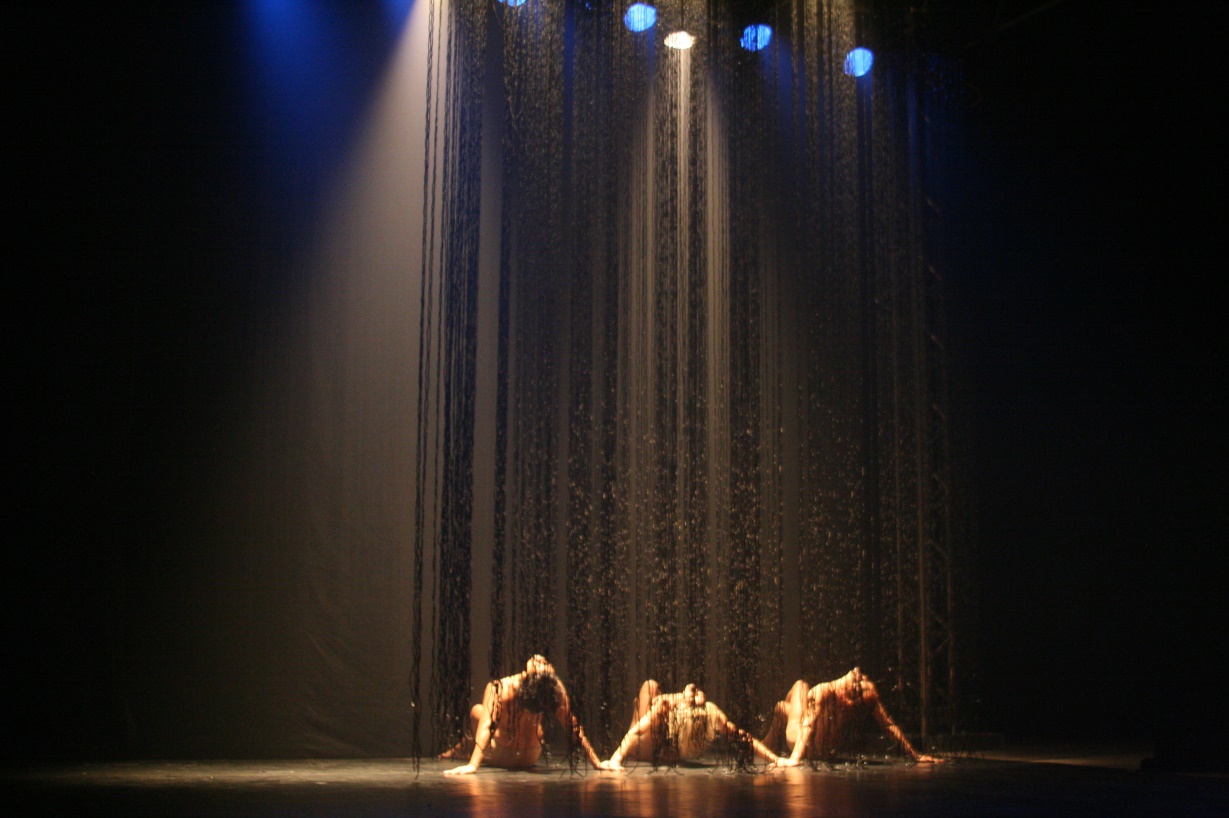 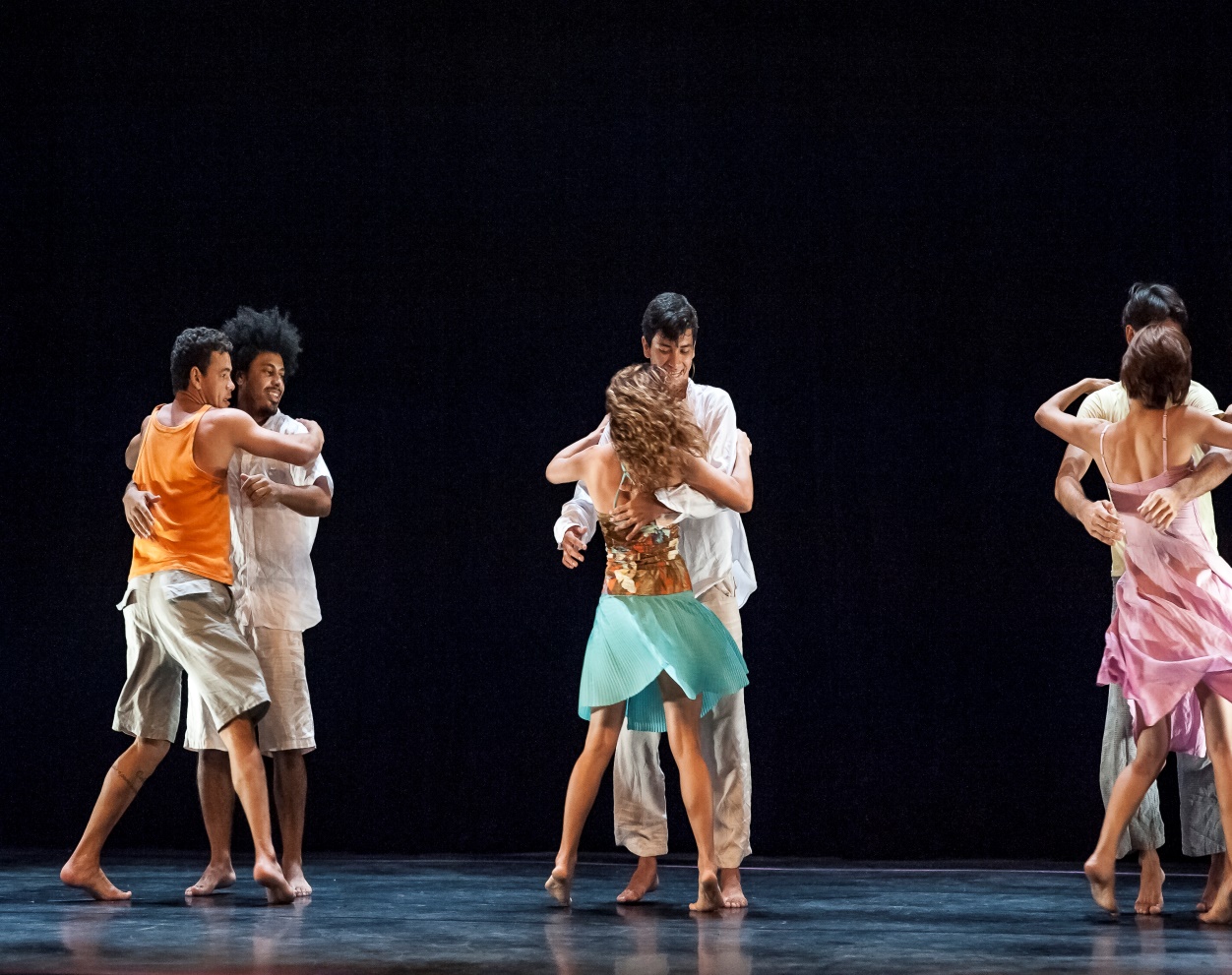 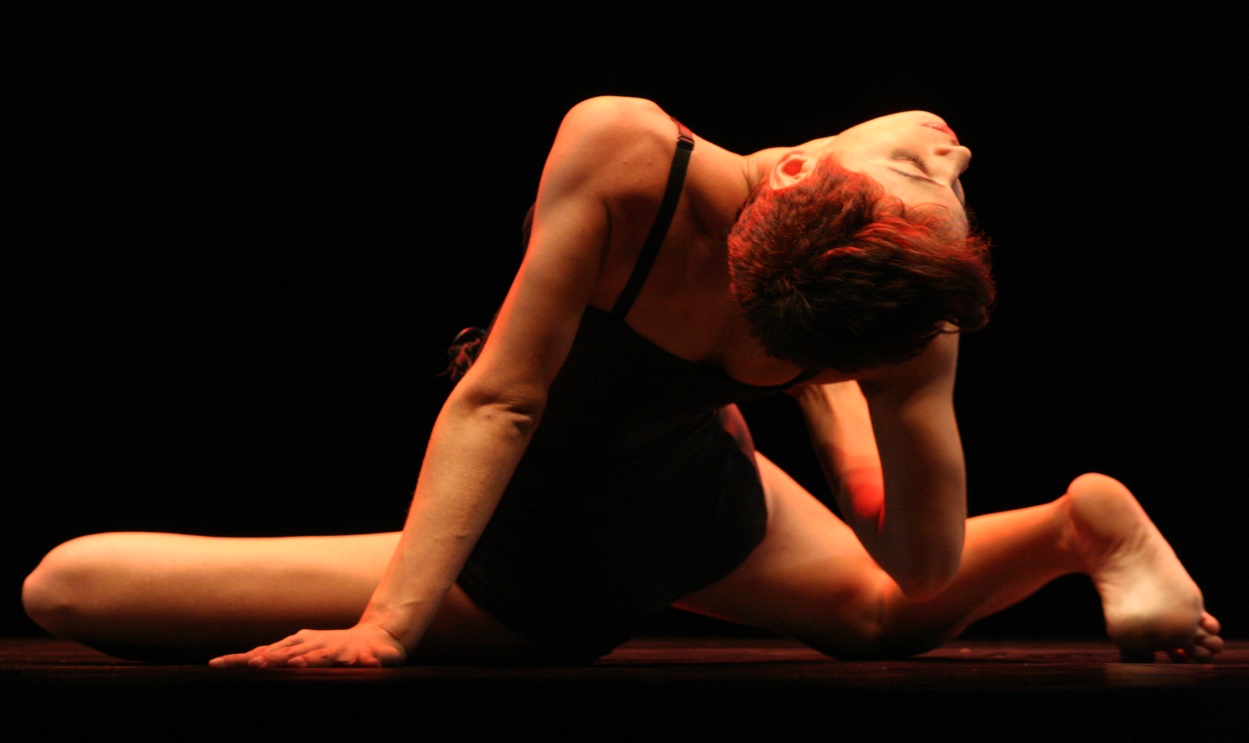 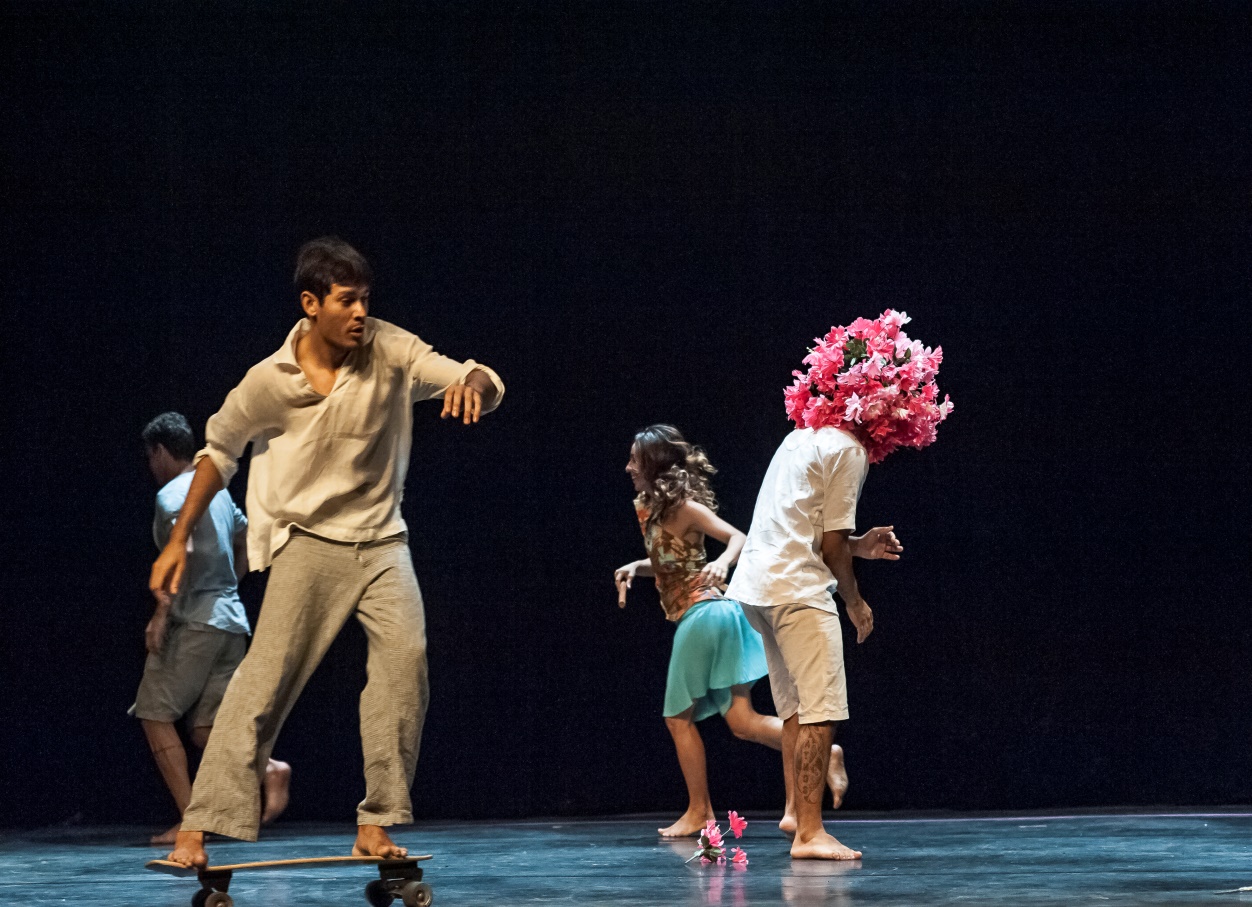 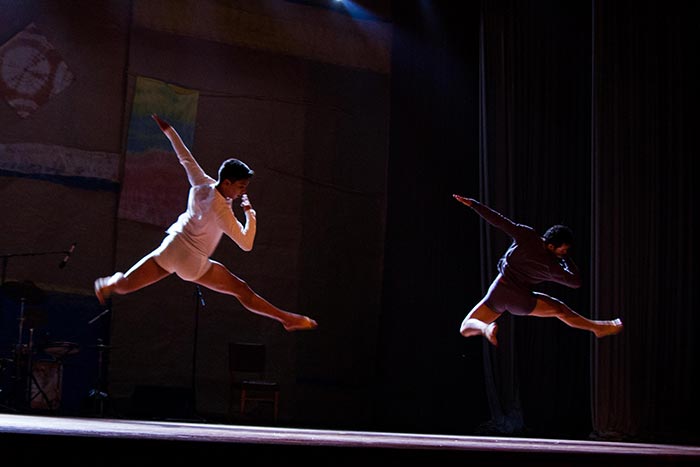 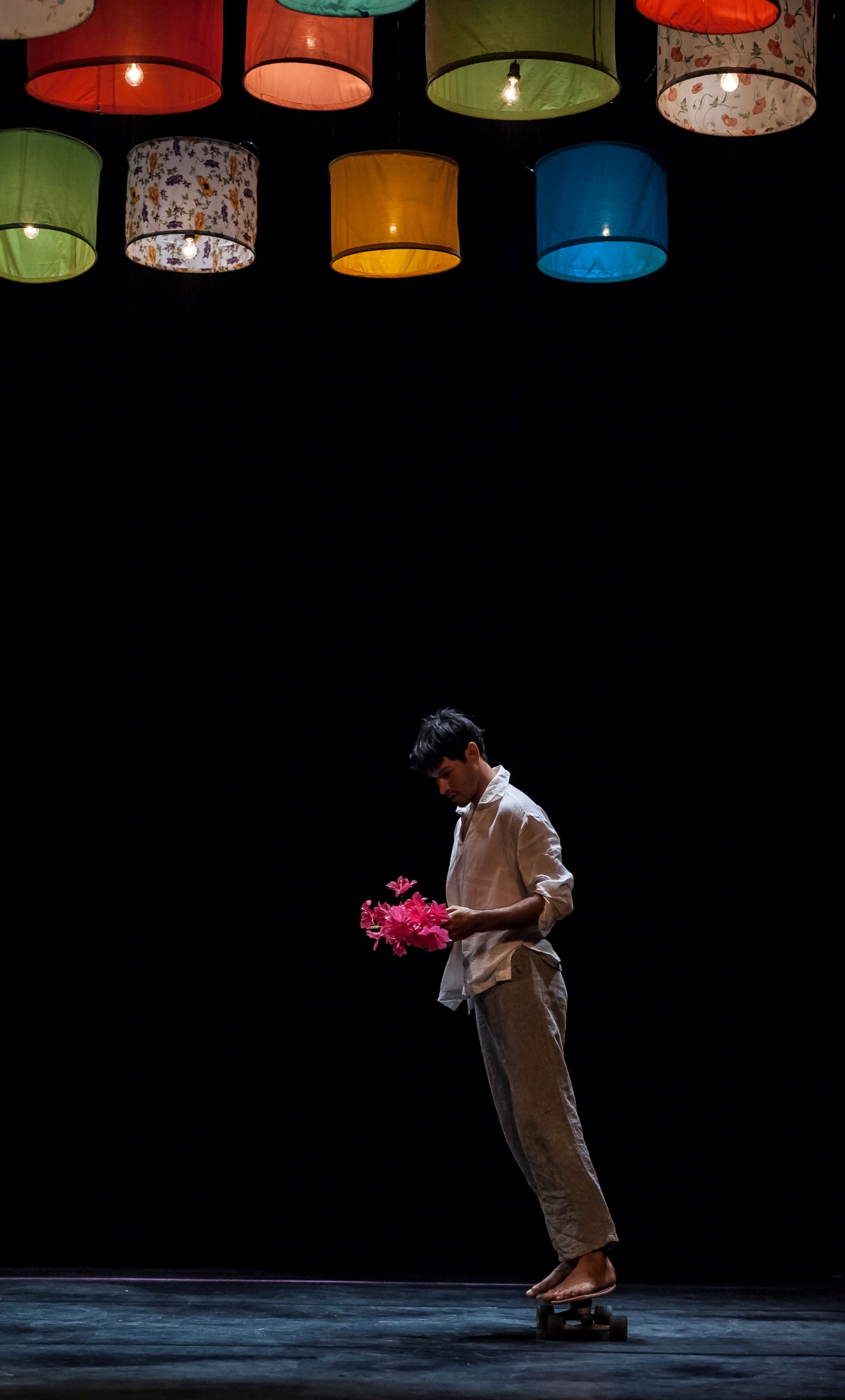 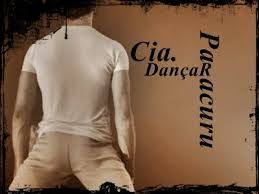 